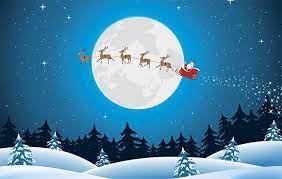 Merry Christmas from the staff of St Joseph’s PrimaryDecember 7th1.30 Carols in Answer House December 7th P6 Forest Schools SessionDecember 8th Parent Council wrapping books in Nurture RmDecember 10th10 am First Communion Presentation of the GospelDecember 11thNursery and P4-7 visit to the CinemaDecember 12th Carols in Redmill Nursing HomeDecember 13th Carols in Whitdale Nursing Home December 13thPupils’ Christmas LunchDecember 15th Christmas Nativity P1-3/2 and P3/4 – P7 Christmas Songs through the yearsDecember 18th Bikeability Group visit to Polkemmet ParkDecember 18th AM P1- P2/3 PartyPM P3/4 – P4 PartyDecember 19thP1-3 Panto AMAMP5G and P5P PartyPM P6, P6/7 and P7 PartyDecember 20thDigital Family Learning Morning ( details on Blog)December 21st 10am Mass and Nativity Carols in ChurchDecember 22ndEnd of Term